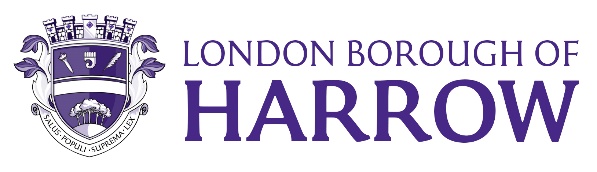 Section 2 – ReportWard Councillors’ commentsNot applicableFinancial Implications/CommentsThe Harrow Safeguarding Partnership budget is included in the appendices of the annual report. The Harrow Strategic Safeguarding Partnership expenditure 2022-23 totalled £235k of which £72k was funded by partner contributions, leaving the balance of £163k funded by the Council.There are no financial implications arising as a result of this report.Legal Implications/CommentsAs set out in the Report Summary, Annual Reports are required from the Adults and Children Safeguarding Partners under the terms of the Care Act 2014 and The Children Act 2004 respectively.
The key responsibilities for the Health and Wellbeing Board include 3.1.9.       To provide a forum for public accountability of NHS, public health, social care and other health and wellbeing services.Risk Management ImplicationsNoneEqualities implications / Public Sector Equality DutyNone – Whilst the Statutory Safeguarding Partnership arrangements is not a separate public body with duties prescribed to it under The Equality Act 2010, partner agencies, who are public bodies are, in the course of their work, subject to the Act's Public Sector Equality Duty under s149.Council Priorities The Partners work to agreed multi-agency priorities and this report describes how they work together to help children thrive and to keep them safe from harmSection 3 - Statutory Officer Clearance (Council and Joint Reports) Statutory Officer:  Jo FrostSigned on *behalf of/by the Chief Financial OfficerDate:  19/10/2023Statutory Officer:  Sharon ClarkeSigned on *behalf of/by the Monitoring OfficerDate:  19/10/20232Chief Officer:  Senel ArkutSigned by the Corporate DirectorDate:  19/10/2023Section 4 - Contact Details and Background PapersContact: Alison Renouf - Harrow Safeguarding Partnership Manager. Available on:  alison.renouf@harrow.gov.ukBackground Papers: N/AREPORT FOR:HEALTH AND WELLBEINGBOARDHEALTH AND WELLBEINGBOARDDate of Meeting:2 November 20232 November 2023Subject:Harrow Safeguarding Partners’ Annual ReportHarrow Safeguarding Partners’ Annual ReportResponsible Officer:Produced on behalf of the Safeguarding Partners and presented by the Independent Chair of HSCB and Independent Scrutineer of the HSAB, Chris MillerProduced on behalf of the Safeguarding Partners and presented by the Independent Chair of HSCB and Independent Scrutineer of the HSAB, Chris MillerPublic: Yes YesWards affected: Not applicable Not applicableEnclosures: HSP Annual Report HSP Annual ReportSection 1 – Summary and RecommendationsSection 1 – Summary and RecommendationsThis Harrow Safeguarding Annual Report covers the work of the partnership to safeguard both adults and children. This joint report reflects the integration of the support structures and funding for the Partnership as well as the joint work to strengthen awareness and understanding of safeguarding issues as they impact on all members of the family – so that children’s services are able to identify and refer safeguarding concerns to adult services and vice versa. 
It focuses on the activity of the Partnership carried out through the work of the sub-groups and the work of Board members to deliver Partnership objectives in their own services. Recommendations:The Board is requested to comment on and endorse the Annual Report.This Harrow Safeguarding Annual Report covers the work of the partnership to safeguard both adults and children. This joint report reflects the integration of the support structures and funding for the Partnership as well as the joint work to strengthen awareness and understanding of safeguarding issues as they impact on all members of the family – so that children’s services are able to identify and refer safeguarding concerns to adult services and vice versa. 
It focuses on the activity of the Partnership carried out through the work of the sub-groups and the work of Board members to deliver Partnership objectives in their own services. Recommendations:The Board is requested to comment on and endorse the Annual Report.